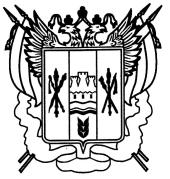 РОССИЙСКАЯ ФЕДЕРАЦИЯРОСТОВСКАЯ ОБЛАСТЬ                                            АДМИНИСТРАЦИЯЗИМОВНИКОВСКОГО  СЕЛЬСКОГО ПОСЕЛЕНИЯПОСТАНОВЛЕНИЕ№ 168«07» октября  2013 		                                                                         п. ЗимовникиОб утверждении муниципальной программыЗимовниковского сельского поселения «Развитие культуры»В соответствии с постановлением Администрации Зимовниковского сельского поселения от 22.08.2013 № 143 «Об утверждении Порядка разработки, реализации и оценки эффективности муниципальных программ Зимовниковского сельского поселения» и распоряжением Администрации Зимовниковского сельского поселения от 15.08.2013 № 406 «Об утверждении Перечня муниципальных программ Зимовниковского сельского поселения» Администрация Зимовниковского сельского поселения п о с т а н о в л я е т:1. Утвердить муниципальную программу Зимовниковского сельского поселения «Развитие культуры» (далее – Программа) согласно приложению.2.  Признать утратившими силу постановление №240 от 14.10.2011 г «Культура Зимовниковского сельского поселения 2012-2015  годы», постановление №182а от 22.10.2012г «О внесении изменений в некоторые Постановления Администрации Зимовниковского сельского поселения»3. Контроль за выполнением постановления оставляю за собой.Глава Зимовниковского сельского поселения                                                        С.Н.ФоменкоПостановление вносит:Сектор экономикии финансовПриложение № 1к постановлениюАдминистрации Зимовниковского сельского поселения  от 07.10.2013г №168МУНИЦИПАЛЬНАЯ ПРОГРАММА Зимовниковского сельского поселения «Развитие культуры»ПАСПОРТмуниципальной программы Зимовниковского сельского поселения«Развитие культуры»Раздел 1. Общая характеристика текущего
состояния сферы культуры  Зимовниковского сельского поселенияВажным фактором социально-экономического и политического развития российского общества является стабильное развитие сферы культуры, сохранение культурных и нравственных ценностей, межрегиональных и межнациональных культурных связей, укрепление духовного единства общества. Государственная политика в сфере культуры также направлена на создание условий, в которых активно формируется культурный и духовный потенциал личности, и возможна его максимально полная реализация. В Зимовниковском сельском поселении на сегодняшний день имеется значительный культурный потенциал: многочисленные объекты культурного наследия и традиционные духовные ценности в их многонациональном разнообразии.Реализуя конституционные права граждан в сфере культуры Администрации Зимовниковского сельского поселения муниципальные учреждения культуры  сталкиваются с такими системными проблемами, как:утрата частью населения, особенно молодежью, основ традиционной народной культуры;отток  и старение специалистов, художественного персонала, работающих в сфере культуры.Несоответствие материально-технического состояния и оснащенности учреждений культуры и образования современным нормам и социокультурным потребностям населения снижает возможность обеспечения равного доступа населения к услугам в сфере культуры и повышения качества оказываемых услуг.Обеспечение устойчивой и надежной работы объектов культуры требует значительных капитальных вложений, а в ряде случаев необходимо выделение средств на реконструкцию и капитальный ремонт зданий. Также необходима целевая ориентация бюджетных расходов с целью обеспечения безопасности в учреждениях культуры.Реализация программы в части мероприятий по улучшению материально-технической базы учреждений культуры за весь период ее действия:обеспечит сохранность зданий учреждений культуры;создаст безопасные и благоприятные условия нахождения граждан в учреждениях культуры;улучшит техническое состояние зданий учреждений культуры;обеспечит пожарную безопасность зданий учреждений культуры.Библиотеки выполняют важнейшие социальные и коммуникативные функции, являются одним из базовых элементов культурной, образовательной и информационной инфраструктуры страны.В рамках реализации социально-экономической политики услуги, предоставляемые библиотеками населению Зимовниковского сельского поселения, способствуют образованию и культурному развитию граждан.В состав МУК «Зимовниковская сельская библиотека» входит центральная библиотека и 3 филиала, два из которых расположены в хуторах Зимовниковского сельского поселения в х.Майкопский и х.Донецкий. Тем самым, обеспечивая населения Зимовниковского сельского поселения доступом к библиотечным фондам, в том числе новой литературе. Необходимо продолжить финансирование комплектования библиотечных фондов из областного и местного бюджетов.В настоящее время информатизация библиотек является одним из приоритетных направлений государственной политики в области российской информатизации. С каждым годом возрастает роль библиотеки на пути к информационному обществу, повышается социальная значимость библиотеки как общественного института, содействующего этим процессамФормирование единого информационного пространства, как инструмента реализации стратегических задач развития Зимовниковского сельского поселения, является приоритетным направлением культурной политики. Компьютерная коммуникационная техника и технологии являют собой неотъемлемую часть жизни современного человека. В 2012 году 50 процентов учреждений были оснащены персональными компьютерами с доступом в «Интернет».Одним из наиболее действенных средств приобщения населения к культурным ценностям и обеспечения равного доступа к культурным ценностям является проведение массовых праздников и  народных гуляний, организацией которых занимается МУК «СДК «Зимовниковский». Согласно статистическим данным, степень удовлетворенности населения качеством предоставляемых услуг в сфере культуры наиболее высока и превышает 50 процентов от числа опрошенных жителей.  В тоже время  проблемами в культурно-досуговой деятельности являются: недостаточное обеспечение сельских домов культуры компьютерной техникой, слабая техническая оснащенность передвижных клубных учреждений, неполное соответствие современным требованием Отставание сферы культуры в использовании современных технологий по обеспечению доступа к информации и культурным ценностям порождают социальное неравенство в творческом развитии детей и молодежи и в целом оказывают негативное влияние на социальное самосознание населения, особенно в условиях экономического кризиса.Значимость и актуальность реализации обозначенных проблем требуют сбалансированного решения вопросов, связанных, с одной стороны, с сохранением и развитием культурного потенциала сельского поселения и, с другой стороны, с выбором и поддержкой приоритетных направлений, обеспечивающих улучшение качества, разнообразие и увеличение доступа к услугам учреждений культуры, создание условий для развития творчества.Актуальность решения обозначенных вопросов, направленных на улучшение культурной составляющей качества жизни населения, определяется Основными направлениями государственной политики по развитию сферы культуры и массовых коммуникаций в Российской Федерации до 2020 года.Значительная часть затрат, связанных с реализацией Программы, приходится на исполнение муниципального задания муниципальными учреждениями. Программно-целевой метод позволяет сконцентрировать финансовые ресурсы на проведении наиболее необходимых работ, направленных на сохранение и обеспечение функционирования учреждений.Таким образом, сложность и разносторонность задач улучшения качества жизни за счет духовного, творческого развития личности, обеспечения качественных, разнообразных и доступных населению услуг организациями культуры обуславливают необходимость решения данных проблем программно-целевым методом.Основой инфраструктуры культуры Зимовниковского сельского поселения являются три муниципальных учреждения, оказывающих услуги в сфере культуры.За последние годы в Зимовниковском сельском поселении накоплен положительный опыт реализации муниципальной долгосрочной целевой программы в сфере культуры. Реализация данной программы способствовала развитию муниципального сектора культуры. Муниципальную поддержку получили муниципальные культурно-досуговые учреждения, библиотеки.Формированию единого культурного пространства Зимовниковского сельского поселения способствовало создание возможностей получения жителями Зимовниковского сельского поселения доступа к культурным ценностям (включая памятники истории и культуры, библиотечные фонды), организация творческих  коллективов, проведение конкурсов, праздничных мероприятий, выставок, ремонт и оснащение муниципальных учреждений культуры.Совершенствовались механизмы обеспечения свободы творчества, права граждан на участие в культурной жизни, система выявления и поддержки одаренных детей и молодежи. Сохранялись лучшие традиции самодеятельного творчества, национальной казачьей культуры. Обновлены музейные экспозиции и библиотечные фонды.О положительном результате реализации долгосрочных целевых программ в области культуры свидетельствуют основные показатели уровня развития сферы культуры в Зимовниковского сельского поселения. За период 2010 – 2012 годов резкого падения показателей не отмечено.Число посетителей, пользующихся  библиотечными услугами начиная с 2010 года, увеличилось к концу 2012 года до 2509 чел. Таким образом, программный метод управления концентрирует финансовые ресурсы на конкретных объектах и приоритетных направлениях развития сферы культуры и позволяет сфере культуры стать полноценным и активным участником социально-экономических процессов, происходящих в Зимовниковского сельского поселения. В рамках реализации Программы планируется выполнить показатели, осуществить значимые проекты в сфере культуры, достичь намеченных результатов.Важное значение для успешной реализации Программы имеет прогнозирование возможных рисков, связанных с достижением основных целей, решением задач Программы, оценка их масштабов и последствий, а также формирование системы мер по их предотвращению.В рамках реализации Программы могут быть выделены следующие риски ее реализации.Правовые риски связаны с изменением федерального, областного законодательства, длительностью формирования нормативно-правовой базы, необходимой для эффективной реализации муниципальной программы. Это может привести к существенному увеличению планируемых сроков или изменению условий реализации мероприятий муниципальной программы.Для минимизации воздействия данной группы рисков в рамках реализации Программы планируется:на этапе разработки проектов документов привлекать к их обсуждению основные заинтересованные стороны, которые впоследствии должны принять участие в их согласовании;проводить мониторинг планируемых изменений в федеральном, областном законодательстве в сферах культуры, туризма и смежных областях.Финансовые риски связаны с возникновением бюджетного дефицита и недостаточным, вследствие этого, уровнем бюджетного финансирования, секвестированием бюджетных расходов на сферы культуры , что может повлечь недофинансирование, сокращение или прекращение программных мероприятий.Способами ограничения финансовых рисков выступают следующие меры:ежегодное уточнение объемов финансовых средств, предусмотренных на реализацию мероприятий муниципальной программы, в зависимости от достигнутых результатов;определение приоритетов для первоочередного финансирования;планирование бюджетных расходов с применением методик оценки эффективности бюджетных расходов;Изменение стоимости предоставления муниципальных услуг (выполнения работ) может негативно сказаться на структуре потребительских предпочтений населения. Эти риски могут отразиться на возможности реализации наиболее затратных мероприятий Программы, в том числе связанных со строительством, реконструкцией и капитальным ремонтом учреждений культуры.Снижение данных рисков предусматривается мероприятиями, направленными на совершенствование муниципального регулирования, в том числе на повышение инвестиционной привлекательности и экономическое стимулирование.Риски данной группы связаны с неэффективным управлением Программой, низкой эффективностью взаимодействия заинтересованных сторон, что может повлечь за собой потерю управляемости отраслей культуры , нарушение планируемых сроков реализации Программы, невыполнение ее цели и задач, недостижение плановых значений показателей, снижение эффективности использования ресурсов и качества выполнения мероприятий Программы.Основными условиями минимизации административных рисков являются:формирование эффективной системы управления реализацией Программы;проведение систематического мониторинга результативности реализации Программы;регулярная публикация отчетов о ходе реализации Программы;повышение эффективности взаимодействия участников реализации Программы;заключение и контроль реализации соглашений о взаимодействии с заинтересованными сторонами;создание системы мониторингов реализации Программы;своевременная корректировка мероприятий Программы.Кадровые риски обусловлены значительным дефицитом высококвалифицированных кадров в сфере культуры, что снижает эффективность работы учреждений культуры и качество предоставляемых услуг.Снижение влияния данной группы рисков предполагается посредством обеспечения притока высококвалифицированных кадров и переподготовки (повышения квалификации) имеющихся специалистов.Меры налогового, тарифного, кредитного муниципального регулирования в рамках реализации муниципальной программы не предусмотрены. Предоставление налоговых льгот и финансовых гарантий по ранее взятым и перспективным кредитам для организаций всех форм собственности, участвующих в реализации муниципальной программы, также не предусмотрено.Раздел 2. Цели, задачи и показатели (индикаторы),основные ожидаемые конечные результаты, сроки и этапы реализациимуниципальной программы «Развитие культуры »Цели муниципальной программы Зимовниковского сельского поселения «Развитие культуры» соответствуют приоритетным направлениям бюджетной  политики Зимовниковского сельского поселения.Цели Программы:1. Сохранение исторического и культурного наследия Зимовниковского сельского поселенияВ основе культура Зимовниковского сельского поселения имеет исторические корни. С одной стороны, в ее основе лежат традиции классического искусства, с другой - традиции народов, населяющих территорию поселения. Достижение указанной цели в рамках Программы предполагает решение следующих задач:обеспечение сохранения и использования объектов исторического и культурного наследия, библиотечных фондов;осуществление учета культурных ценностей, объектов культурного наследия, оценка их состояния и принятие мер по предотвращению их утраты.Решение этих задач достигается за счет:поддержания в надлежащем состоянии объектов культурного наследия муниципальной собственностей;мониторинга, разработки охранных зон объектов культурного наследия муниципального значения;обеспечения безопасности хранения культурных ценностей, находящихся в муниципальных учреждениях культуры.2. Формирование единого культурного пространства, создание условий для выравнивания доступа населения к культурным ценностям, информационным ресурсам и пользованию услугами учреждений культурыВ годы формирования рыночной экономики усилилось социальное расслоение общества, изменились социальные ориентиры и ценности, большая часть учреждений культуры передана на поселенческий уровень.Достижение второй цели в рамках Программы предполагает решение следующих задач:выравнивание доступа к услугам учреждений культуры, информации, культурным ценностям;изучение и представление населению объектов культурного наследия, традиционной народной культуры.Решение поставленных в рамках Программы задач достигается за счет:организации гастрольной деятельности профессиональных и самодеятельных коллективов;новых постановок спектаклей, концертов;пополнения библиотечных и музейных фондов;проведения фестивалей, праздников, культурных акций;перевода части информационных ресурсов библиотек, музеев в электронную форму, развития систем обмена информацией с помощью электронных сетей.Расходы на финансовое обеспечение выполнения муниципального задания муниципальным учреждением культуры СДК «Зимовниковский»  при оказании муниципальных услуг по подготовке и организации проведения культурно-досуговых мероприятий позволят в 2020 году достичь следующих показателей:- проведение не менее 480 мероприятий в год;- количество любительских объединений не менее 32.Расходы на финансовое обеспечение выполнения муниципального задания муниципальным учреждением «Социально-культурный центр «Сокол» при оказании муниципальных услуг позволят в 2020 году достичь следующих показателей:- осуществить  173 показов тематических фильмов;          - количество любительских объединений не менее 8.- услуги компьютерно-игрового зала не менее 4800 часов;- услуги игрового зала не менее 395 часов.3. Создание условий для сохранения и развития культурного потенциалаВ основе успешного развития отрасли лежит человеческий фактор. В сфере культуры, где ведущая роль отводится творчеству, этот фактор имеет особое значение.Достижение третьей цели в рамках Программы предполагает решение следующих задач:воспроизводство творческого потенциала сельского поселения;подготовка и переподготовка кадров для учреждений культуры, оказание методической помощи;выявление и поддержка творческой молодежи;создание условий для доступа населения сельского поселения к российскому и мировому культурному наследию, современной культуре, информационным ресурсам.Решение поставленных в рамках Программы задач по данной цели достигается за счет:исполнения муниципальными учреждениями (бюджетными) муниципального задания по оказанию индивидуальных и коллективных услуг;поддержки творческих проектов в отрасли;оказания методической помощи работникам отрасли;поддержки  самодеятельных коллективов.Целевыми показателями Программы являются:доля объектов культурного наследия муниципальной собственности, находящихся в удовлетворительном состоянии, в общем количестве объектов культурного наследия муниципальной собственности;общее количество посещений муниципальных учреждений культуры  и библиотек на 1 000 человек населения;прирост численности лиц, размещенных в коллективных средствах размещения, по отношению к 2012 году;Подробные значения целевых показателей муниципальной программы с разбивкой по подпрограммам, а также по годам реализации муниципальной программы, представлены в приложении № 2 к муниципальной программе.Реализация муниципальной программы имеет важное социально-экономическое значение для Зимовниковского сельского поселения, позволит добиться существенных позитивных результатов в таких сфере культуры.Основными ожидаемыми результатами реализации Программы являются:сохранение исторического и культурного наследия сельского поселения;увеличение доли объектов культурного наследия, находящихся в удовлетворительном состоянии, в общем количестве объектов культурного наследия;формирование единого культурного пространства;создание условий для выравнивания доступа;населения к культурным ценностям, информационным  ресурсам и пользованию услугами учреждений  культуры; сохранение количества пользователей библиотек на уровне 2,5 тыс. человек в год;сохранение количества посещений концертов, представлений на уровне 1,2 тыс. человек в год;ежегодное  похождение курсов по  повышению квалификации -1 чел.удовлетворительное состояние объектов культурного наследия муниципальной собственности;повышение доступности культурных ценностей для населения Зимовниковского сельского поселения.Раздел 3. Основные мероприятиямуниципальной программы «Развитие культуры»С целью создания условий для реализации муниципальной программы Зимовниковского сельского поселения «Развитие культуры» Предполагается реализация четырех основных мероприятий, выделенных в структуре программы:Сохранение объектов культурного наследия Зимовниковского сельского поселения.Развитие библиотечного дела.Развитие культурно-досуговой деятельности.3.1. Основное мероприятие«Сохранение объектов культурного наследия»В рамках выполнения основного мероприятия планируется:Обеспечение учета объектов культурного наследия:подготовка документов на объекты культурного наследия (памятники) для внесения сведений в единый государственный реестр объектов культурного наследия (памятников истории и культуры) народов Российской Федерации;выполнение паспортов на объекты культурного наследия муниципального значения;составление актов технического осмотра объектов культурного наследия муниципального значения и выявленных объектов культурного наследия;подготовка документов на выявленные объекты культурного наследия для принятия решения о включении в единый государственный реестр объектов культурного наследия (памятников истории и культуры) народов Российской Федерации.выполнение ремонтно-восстановительных работ памятников:«Памятник воинам, павшим в ВОВ», 50 м восточнее здания № 114 по ул. Ленина в пос. Зимовники;«Памятник воинам, павшим в ВОВ», 20 м западнее жилого дома № 18 по ул. Центральной в х. Майкопский;«Памятник воинам, павшим в ВОВ», 20 м западнее жилого дома № 22 по ул. Краснокутянская в пос. Зимовники.3.2. Основное мероприятие «Развитие библиотечного фонда »Для реализации мер, направленных на развитие библиотечного обслуживания населения Зимовниковского сельского поселения, обеспечение равного доступа населения Зимовниковского сельского поселения к информационным ресурсам, библиотечным услугам, обеспечение комплектования и сохранности фонда муниципальной библиотеки запланированы следующие мероприятия: комплектование книжных фондов библиотеки за счет средств местного бюджета;ежегодное обновление информационно-библиотечной системы для обеспечения корпоративного взаимодействия библиотек Ростовской области и функционирования Сводного каталога библиотек Ростовской области;финансовое обеспечение выполнения муниципального задания Муниципальным учреждением культуры Зимовниковского сельского поселения «Зимовниковская сельская библиотека».3.3. Основное мероприятие «Развитие культурно-досуговой деятельности»Для реализации мер, направленных на развитие культурно-досуговой деятельности в Зимовниковском сельском поселении, запланированы следующие мероприятия:финансовое обеспечение выполнения муниципального  задания МУК «СДК «Зимовниковский» и МУК «СКЦ «Сокол»;проведение учебно-методических мероприятий и подготовка информационно-методических материалов для культурно-досуговых муниципальных учреждений поселения.Раздел 4. Информация по ресурсному обеспечению муниципальной программы «Развитие культуры»Общий объем финансирования Программы составляет 65738,4 тыс. рублей, из них:средства местного бюджета – 65738,4 тыс. рублей;Информация о расходах местного бюджета на реализацию Программы представлена в приложении №2 к муниципальной программе. Информация о расходах областного бюджета и местного бюджета и на реализацию Программы представлена в приложении № 3 к муниципальной программе.В рамках муниципальной программы Зимовниковского сельского поселения «Развитие культуры», предусмотрены бюджетные ассигнования на:подготовку учетной документации;преодоление отставания МУК «СДК «Зимовниковский», МУК «Зимовниковская сельская библиотека» и МУК «СКЦ «Сокол»»  в использовании современных технологий, в обеспечении безопасности их хранения; исполнение муниципальными  учреждениями культуры муниципального задания;пополнение библиотечного фонда и т.д.Объемы финансирования подлежат уточнению в соответствии с решением Собрания депутатов Зимовниковского сельского поселения от 19.10.2007  № 67 «Об утверждении Положения о бюджетном процессе в Зимовниковском сельском поселении».Основу финансирования Программы составляют средства  бюджета поселения. При снижении (увеличении) ресурсного обеспечения в установленном порядке вносятся изменения в показатели Программы.Раздел 5. Оценка эффективности социально-экономических последствий от реализации муниципальной программы Зимовниковского сельского поселенияЗа период действия Программы в сфере культуры планируется достижение следующих результатов: качественного улучшения и количественного увеличения предоставляемых населению услуг в сфере культуры, увеличения охвата населения культурными и информационными услугами, качественного обновления материально – технической базы муниципальных учреждений культуры.Бюджетная эффективность Программы определяется как соотношение фактического использования средств, запланированных на реализацию Программы, к утвержденному плану:Социально-экономический эффект от реализации муниципальной программы выражается в:1.1Обеспечение сохранности объектов культурного наследия поселения;1.2.Развитие библиотечного дела на новой современной основе;1.3.Увеличение количества и качества культурно-досуговых мероприятий.Раздел 6. Порядок взаимодействия ответственных
исполнителей и участников муниципальной
программы Зимовниковского сельского поселения «Развитие культуры»Ответственным исполнителем муниципальной программы является сектор экономики и финансов Администрации Зимовниковского сельского поселения. Участники муниципальной программы:муниципальное учреждение культуры СДК «Зимовниковский» Зимовниковского сельского поселения;муниципальное учреждение культуры «Зимовниковская сельская библиотека» Зимовниковского сельского поселения;муниципальное учреждением «Социально-культурный центр «Сокол»;Администрация Зимовниковского сельского поселения.Ответственный исполнитель муниципальной программы:обеспечивает разработку муниципальной программы, ее согласование с соисполнителем и внесение в установленном порядке проекта постановления Администрации Зимовниковского сельского поселения об утверждении муниципальной программы в Администрации Зимовниковского сельского поселения;формирует в соответствии с методическими рекомендациями структуру муниципальной программы, а также перечень соисполнителей и участников муниципальной программы;организует реализацию муниципальной программы, вносит предложения Главе Зимовниковского сельского поселения об изменениях в муниципальную программу и несет ответственность за достижение целевых показателей муниципальной программы, а также конечных результатов ее реализации;подготавливает отчеты об исполнении плана реализации (с учетом информации, представленной соисполнителями и участниками муниципальной программы) и вносит их на рассмотрение Главе Зимовниковского сельского поселения;подготавливает отчет о реализации муниципальной программы по итогам года, согласовывает и вносит на рассмотрение Главе  Зимовниковского сельского поселения проект постановления Администрации Зимовниковского сельского поселения об утверждении отчета в соответствии с Регламентом Администрации Зимовниковского сельского поселения.Участник муниципальной программы:осуществляет в рамках своей компетенции реализацию основного мероприятия подпрограммы, входящего в состав муниципальной программы;представляет ответственному исполнителю предложения при разработке муниципальной программы в части основного мероприятия подпрограммы, мероприятия ведомственной целевой программы, входящих в состав муниципальной программы, в реализации которых предполагается его участие;представляет ответственному исполнителю информацию, необходимую для подготовки ответов на запросы финансового отдела Зимовниковского района;представляет ответственному исполнителю информацию, необходимую для подготовки отчетов об исполнении плана реализации и отчета о реализации муниципальной программы по итогам года;представляет копии актов, подтверждающих сдачу и прием в эксплуатацию объектов, строительство которых завершено, актов выполнения работ и иных документов, подтверждающих исполнение обязательств по заключенным муниципальным контрактам (гражданско-правовым договорам) в рамках реализации мероприятий муниципальной программы.Муниципальные учреждения Зимовниковского сельского поселения, определенные участниками муниципальной программы, несут персональную ответственность за реализацию основного мероприятия программы и использование выделяемых на их выполнение финансовых средств.В целях качественного исполнения мероприятий Программы и обеспечения эффективного использования бюджетных ассигнований участники Программы:до размещения заказа согласовывают с ответственным исполнителем технические требования на товары, работы, услуги, закупаемые в рамках реализации мероприятий подпрограмм Программы участниками Программы, подведомственными им учреждениями, а также иными получателями средств местного бюджета. Кроме технических требований к документам, направляемым на согласование, в обязательном порядке прилагаются сведения о наименовании мероприятия подпрограммы Программы, в рамках реализации которого планируется закупка, и сведения о начальной (максимальной) цене проекта контракта;не позднее семи рабочих дней после заключения муниципального контракта (гражданско-правового договора) на закупку товаров, работ, услуг в рамках мероприятий подпрограмм Программы направляют ответственному исполнителю информацию о таком муниципальном контракте (гражданско-правовом договоре) с указанием его реквизитов, стоимости и информации о поставщике (исполнителе);не позднее семи рабочих дней с даты исполнения обязательств по заключенным муниципальным контрактам (гражданско-правовым договорам) в рамках реализации мероприятий подпрограмм Программы направляют ответственному исполнителю копии актов, подтверждающих сдачу и прием в эксплуатацию объектов, строительство которых завершено, актов выполнения работ и иных документов, подтверждающих исполнение обязательств по заключенным муниципальным контрактам (гражданско-правовым договорам) в рамках реализации мероприятий подпрограмм Программы;направляют ответственному исполнителю предложения о внесении изменений в Программу для их обобщения и внесения Главе Зимовниковского сельского поселения в следующие сроки: в первом квартале – не позднее 10 февраля, во втором квартале – не позднее 25 апреля, в третьем квартале – не позднее
25 июля, в четвертом квартале – не позднее 10 ноября текущего года. Предложения о внесении изменений в Программу могут содержать предложении в части корректировки перечня ее мероприятий, объемов их финансирования и сроков реализации, а при необходимости – корректировки целевых показателей (индикаторов) Программы, с приложением документов, подтверждающих необходимость и обоснованность корректировки. При этом инициирование корректировки Программы или местного бюджета в части финансирования Программы без согласования с ответственным исполнителем не допускается;направляют ответственному исполнителю информацию, необходимую для подготовки отчетов об исполнении плана реализации Программы по итогам полугодия, 9 месяцев – до 15-го числа месяца, следующего за отчетным периодом, за год – до 25 января года, следующего за отчетным, по форме, утверждаемой ответственным исполнителем;ежегодно, до 10 февраля года, следующего за отчетным, направляют ответственному исполнителю информацию, необходимую для подготовки отчета о реализации Программы по итогам года, по форме, утверждаемой ответственным исполнителем;по запросу ответственного исполнителя направляет отчеты, статистическую, справочную и аналитическую информацию о подготовке и реализации мероприятий Программы, необходимую для выполнения возложенных на него функций.Глава Зимовниковского сельского поселения                                                        С.Н.ФоменкоПриложение №1к муниципальной программеЗимовниковского сельского поселения«Развитие культуры »Переченьосновных мероприятий муниципальной программы «Развитие культуры»Приложение №2к муниципальной программеЗимовниковского сельского поселения«Развитие культуры »Расходы местного бюджета нареализацию муниципальной программы «Развитие культуры»Приложение №3к муниципальной программеЗимовниковского сельского поселения«Развитие культуры »ПЕРЕЧЕНЬ инвестиционных проектов (объектов капитального строительства, реконструкции, капитального ремонта), находящихся в муниципальной собственностиНаименование программы Зимовниковского сельского поселения–муниципальная программа Зимовниковского сельского поселения «Развитие культуры » (далее – муниципальная программа)Ответственный исполнитель–Сектор экономики и финансов Администрации Зимовниковского сельского поселенияУчастники программы –муниципальные бюджетные учреждения культуры Зимовниковского сельского поселения;Подпрограммы –нетПрограммно-целевые инструменты муниципальной программы–отсутствуютЦели муниципальнойпрограммы –сохранение исторического и культурного                                                  наследия поселения;формирование единого культурного пространства,создание условий для выравнивания доступанаселения к культурным ценностям, информационным  ресурсам и пользованию учреждениями культуры;создание условий для сохранения и развитиякультурного потенциала поселенияЗадачи муниципальной программы –- обеспечение сохранения и использования объектов   исторического и культурного наследия, библиотечных фондов; - выравнивание доступа к услугам учреждений культуры, информации, культурным ценностям; - воспроизводство творческого потенциала поселения;- создание условий для доступа населения поселения  к российскому и мировому культурному наследию,современной культуре, информационным ресурсамЦелевые индикаторы и показатели муниципальной программы –------увеличение количества посещений кинофильмов  и концертных мероприятий;количество посещений библиотек;количество выданных документов из библиотечного фонда;количество экземпляров новых поступлений в библиотечные фонды на 1 тыс. человек населения;количество посещений музеев;увеличение численности участников культурно-досуговых мероприятий;увеличение учебно-методических мероприятий и информационно-методических материалов для культурно-досуговых учреждений поселения;соотношение средней заработной платы работников учреждений культуры к средней заработной плате по Ростовской областиЭтапы и сроки реализации муниципальной Программы –срок реализации муниципальной программы: 
2014 – 2020 годы, этапы реализации муниципальной программы не предусмотреныРесурсное обеспечение муниципальной программы –финансирование программных мероприятий осуществляется за счет средств областного и местного бюджетов в объемах, предусмотренных программой и утвержденных решением Собрания депутатов Зимовниковского сельского поселения о бюджете Зимовниковского сельского поселения на очередной финансовый год и на плановый период.Общий объем финансирования Программы составляет 43522,0 тыс. рублей, в том числе:2014 год – 11679,1 тыс. рублей;2015 год – 6423,5 тыс. рублей2016 год – 6049,3 тыс. рублей;2017 год – 6260,5тыс. рублей;2018 год – 6370,0тыс. рублей;2019 год – 6490,0 тыс. рублей;2020 год – 6610,0 тыс. рублей.Объем средств областного бюджета составляет
5395,0 тыс. рублей, из них:2014 год – 5395,0 тыс. рублей;2015 год – 0,0 тыс. рублей;2016 год – 0,0  тыс. рублей;2017 год – 0,0 тыс. рублей;2018 год – 0,0 тыс. рублей;2019 год – 0,0 тыс. рублей;2020 год – 0,0 тыс. рублей.Объем средств местного бюджета составляет
38126,9  тыс. рублей, из них:2014 год – 6284,1 тыс. рублей;2015 год – 6323,5тыс. рублей;2016 год - 6049,3тыс. рублей;2017 год – 6260,5тыс. рублей;2018 год – 6370,0тыс. рублей;2019 год – 6490,0 тыс. рублей;2020 год – 6610,0 тыс. рублей.Средства направляются на выполнение муниципального  задания – 40141,6   тыс. рублей;                          Объёмы финансирования корректируются с учётом выделения  средств из бюджетов всех уровней.Ожидаемые результаты реализации муниципальной программы –--------------обеспечение объектов культурного наследия документацией по учету;наличие информации о состоянии объектов культурного наследия;обеспечение сохранности зданий учреждений культуры;создание безопасных и благоприятных условий нахождения граждан в учреждениях культуры;улучшение технического состояния зданий учреждений культуры;обеспечение пожарной безопасности зданий учреждений культуры;применение новых информационных технологий в представлении музейных коллекций и библиотечных фондов;создание условий для удовлетворения потребностей населения в культурно-досуговой деятельности, расширение возможностей для духовного развития;повышение творческого потенциала самодеятельных коллективов народного творчества;сохранение и передача новым поколениям традиций профессионального образования в сфере культуры и искусства;увеличение доли объектов культурного наследия, находящихся в удовлетворительном состоянии, в общем количестве объектов культурного наследия;формирование единого культурного пространства,создание условий для выравнивания доступанаселения к культурным ценностям, информационным  ресурсам и пользованию услугами учреждений  культуры:сохранение количества пользователей библиотекна уровне 2,5 тыс. человек в год;сохранение количества посещений концертов, представлений на уровне 1,2 тыс. человек в год.создание условий для сохранения и развития культурного потенциала:сохранение количества участников клубныхформирований (в том числе любительских объединений и формирований самодеятельного народного творчества) ежегодное  похождение курсов по  повышению квалификации -1 чел.Показатели оценкисоциальных последствийМетодика расчета12Количество экземпляров библиотечного фонда общедоступных библиотек на 1 000 человек населенияколичество экземпляров библиотечного фонда / количество населения  х 1 000 человекКоличество зрителей  на 1 000 человек населенияколичество зрителей / численность населения х 1 000 человекКоличество посещений библиотек фактическое количество посещений библиотек определяется путем суммирования количества посещений общедоступных библиотек за 1 годУдельный вес населения, участвующего в культурно-досуговых мероприятиях, приводимых государственными (муниципальными) организациями культуры, и в работе любительских объединений(число участников клубных формирований + число посетителей платных мероприятий) / число жителей  х 100 процентовфактическое использование средствх 100 процентовутвержденный планх 100 процентов№
п/пНомер и наименование    
основного мероприятияСоисполнитель, участник, ответственный за исполнение основного мероприятияСрокСрокОжидаемый     
непосредственный
результат     
(краткое описание)Последствия 
нереализации основного   
мероприятия№
п/пНомер и наименование    
основного мероприятияСоисполнитель, участник, ответственный за исполнение основного мероприятияначала  
реализацииокончания 
реализацииОжидаемый     
непосредственный
результат     
(краткое описание)Последствия 
нереализации основного   
мероприятия12345671.1.1. «Сохранение объектов культурного наследия Зимовниковского сельского поселения»Администрация Зимовниковского сельского поселения20142020обеспечение объектов культурного наследия документацией по государственной охране и учету;наличие информации о состоянии объектов культурного наследияухудшение состояния объектов культурного наследия; отсутствие необходимых документов  по государственной охране и учету объектов культурного наследия  2.1.2. Развитие библиотечного делаМУК «Зимовниковская сельская библиотека»20142020обеспечение доступа населения к библиотечным фондам;применение новых информационных технологий в представлении библиотечных фондовухудшение организации предоставления населению услуг по библиотечному обслуживанию, сокращение доступа населения к информации3.1.3. Развитие культурно-досуговой деятельностиМУК СДК «Зимовниковский»20142020создание условий для удовлетворения потребностей населения в культурно-досуговой деятельности, расширение возможностей для духовного развития; повышение творческого потенциала самодеятельных коллективов народного творчестваограничение доступа населения к возможностям принимать участие в культурно-досуговой деятельности, сохранять самобытную народную культуры, развивать свои творческие способностиСтатусНаименование муниципальной программыОтветственный  
исполнитель,   
соисполнители,  
 участникиРасходы, тыс.рублей2014 год 2015год 2016год2017 год2018 год2019 год2020 годМуниципальная программа«Развитие культуры»Администрация Зимовниковского сельского, МУК СДК «Зимовниковский», МУК «Зимовниковская сельская библиотека», МУК «СКЦ«Сокол»»48632,611679,16323,56049,36260,56370,06490,06610,0из них:местный бюджет43238,06284,16323,56049,36260,56370,06490,06610,0областной бюджет5395,05395,0------1.1.Сохранение объектов культурного наследия Зимовниковского сельского поселенияАдминистрация Зимовниковского сельского3380,43006,9373,5-----из них:местный бюджет517,9144,4373,5-----областной бюджет2862,52862,5------1.2.Развитие библиотечного делаМУК «Зимовниковская сельская библиотека»7420,01100,01180,01200,01230,01260,01290,01310,0из них:местный бюджет7420,01100,01180,01200,01230,01260,01290,01310,0областной бюджет1.3.Развитие культурно-досуговой деятельностиМУК СДК «Зимовниковский», МУК «СКЦ«Сокол»»34870,04610,04770,04849,35030,55110,05200,05300,0из них:местный бюджет34870,04610,04770,04849,35030,55110,05200,05300,0областной бюджет---------1.4.Повышение заработной платы работников культуры в соответствии с Посланиями Президента РФМУК СДК «Зимовниковский», МУК «Зимовниковская сельская библиотека», МУК «СКЦ«Сокол»»2962,22962,2------из них:местный бюджет429,7429,------областной бюджет2532,52532,5------№ п/пНаименование инвестиционного проектаНомер и дата положительного заключения муниципальной (немуниципальной) экспертизыСроки получения положительного заключения муниципальной (немуниципальной) экспертизы на проектную (сметную) документацию/ ассигнования, предусмотренные на разработку проектной (сметной) документации (тыс. рублей)Объем расходов (тыс. рублей)В том числе по годам реализациимуниципальной программы В том числе по годам реализациимуниципальной программы В том числе по годам реализациимуниципальной программы № п/пНаименование инвестиционного проектаНомер и дата положительного заключения муниципальной (немуниципальной) экспертизыСроки получения положительного заключения муниципальной (немуниципальной) экспертизы на проектную (сметную) документацию/ ассигнования, предусмотренные на разработку проектной (сметной) документации (тыс. рублей)Объем расходов (тыс. рублей)2014 2015 2016 123456781.капитальный ремонт «Памятник воинам, павшим в ВОВ», 20 м западнее жилого дома № 18 по ул. Центральной в х. Майкопский, Зимовниковское с.п.№ 6-2-1-0111-10 от 16.04.2010–всего 340,8––1.капитальный ремонт «Памятник воинам, павшим в ВОВ», 20 м западнее жилого дома № 18 по ул. Центральной в х. Майкопский, Зимовниковское с.п.№ 6-2-1-0111-10 от 16.04.2010–областной бюджет 324,4––1.капитальный ремонт «Памятник воинам, павшим в ВОВ», 20 м западнее жилого дома № 18 по ул. Центральной в х. Майкопский, Зимовниковское с.п.№ 6-2-1-0111-10 от 16.04.2010–федеральный бюджет–––1.капитальный ремонт «Памятник воинам, павшим в ВОВ», 20 м западнее жилого дома № 18 по ул. Центральной в х. Майкопский, Зимовниковское с.п.№ 6-2-1-0111-10 от 16.04.2010–местный бюджет16,4––2.капитальный ремонт «Памятник воинам, павшим в ВОВ», 20 м западнее жилого дома № 22 по ул. Краснокутянская в 
пос. Зимовники№ 6-2-1-0112-10 от 16.04.2010–всего 67,7––2.капитальный ремонт «Памятник воинам, павшим в ВОВ», 20 м западнее жилого дома № 22 по ул. Краснокутянская в 
пос. Зимовники№ 6-2-1-0112-10 от 16.04.2010–областной бюджет 64,5––2.капитальный ремонт «Памятник воинам, павшим в ВОВ», 20 м западнее жилого дома № 22 по ул. Краснокутянская в 
пос. Зимовники№ 6-2-1-0112-10 от 16.04.2010–федеральный бюджет–––2.капитальный ремонт «Памятник воинам, павшим в ВОВ», 20 м западнее жилого дома № 22 по ул. Краснокутянская в 
пос. Зимовники№ 6-2-1-0112-10 от 16.04.2010–местный бюджет3,2––3.капитальный ремонт «Памятник воинам, павшим в ВОВ», 50 м восточнее здания № 114 по ул. Ленина в пос. Зимовники№ 6-2-1-0109-10 от 16.04.2010–всего 2756,7––3.капитальный ремонт «Памятник воинам, павшим в ВОВ», 50 м восточнее здания № 114 по ул. Ленина в пос. Зимовники№ 6-2-1-0109-10 от 16.04.2010–областной бюджет 2624,4––3.капитальный ремонт «Памятник воинам, павшим в ВОВ», 50 м восточнее здания № 114 по ул. Ленина в пос. Зимовники№ 6-2-1-0109-10 от 16.04.2010–федеральный бюджет–––3.капитальный ремонт «Памятник воинам, павшим в ВОВ», 50 м восточнее здания № 114 по ул. Ленина в пос. Зимовники№ 6-2-1-0109-10 от 16.04.2010–местный бюджет132,3––3.капитальный ремонт «Памятник воинам, павшим в ВОВ», 50 м восточнее здания № 114 по ул. Ленина в пос. Зимовники№ 6-2-1-0109-10 от 16.04.2010–местный бюджет-373,5–